Publicado en Valencia el 21/05/2024 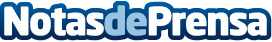 BIM despliega todo su potencial en la primera edición de OpenBIMathonValencia acoge este jueves 23 de mayo, en el marco del congreso EUBIM, la competición por equipos que la buildingSMART Spain organiza en torno a la tecnología Building Information ModelingDatos de contacto:Paula Etxeberriafreelance649718824Nota de prensa publicada en: https://www.notasdeprensa.es/bim-despliega-todo-su-potencial-en-la-primera_1 Categorias: Valencia Software Innovación Tecnológica Construcción y Materiales Arquitectura http://www.notasdeprensa.es